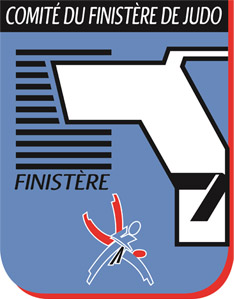 SELECTIONS JUNIORSJUNIORS FEMININS:-44 kgs-48 kgs-52 kgsQ 	LE GALL LISA			KUMOQ 	GRALL ADELINE			CSAM DP BREST-57 KGSQ 	LAURENT CAMILLE		ELJ 29Q 	GUILLERM LAURA		KUMOQ 	LE GAILLART ORLANE		SEI BU KANBF	PLANQUE MORGANE		BREST JUDO ST MARCQL	POSTEC MARINE		ELJ 29QL	CRIMI MEGHAN		DOJO DE CORNOUAILLE-63 KGSQ	DECOURT MARINE AURELIE	ELJ 29Q	HOUSSAIS SOLENN		DOJO DES ABERSQ	KEREBEL JOHANNE		DOJO SANSHIROBF	MOULIN CHARLENE		KUMO-70 KGSQ	ADAM CHLOE			DOJO DE CORNOUAILLEQ	VAUTRAIN CORALINE		KUMOQ	VEN ERWANA			SHUDOKAN BRESTQL	RIOU GWLADYS			DOJO BRESTOISQL	MARCHADOUR ANNAELLE	DOJO DU PORZAYBF	ARZUR MAUREEN		SHUDOKAN BREST-78 KGSQ	CAUGANT BERTILLE		DOJO SANSHIRO+78 KGSQ	PRESSE AMELIE			AJ BELON AVENQ	LE BRIS SARAH			DOJO SANSHIROJUNIORS MASCULINS :-55 KGSQ	CHIROL DYLAN			DOJO SANSHIROQ	NANCEY KELVIN		DOJO DE CORNOUAILLEQ	GUERN	KEVIN			DOJO ST PHILIBERT TREGUNC-60 KGSQ	PHILIPPE MAEL			KUMOQ	GUENAN FABIEN		KUMOQ	BOIDIN DAVID			ELJ 29BF	LE MOAN MAXIME		DOJO DE CORNOUAILLEQL	SIMON NICOLAS		SHUDOKAN BRESTQL	GIUSTINI JOSSELIN		DOJO DES ABERS-66 KGSQ	LE TOUZE FABIEN		DOJO CORNOUAILLEQ	BIZOUARN MATISSE		KUMOQ	FALCK ALBAN			DOJO SANSHIROQL	GOMES FILIPE			DOJO CORNOUAILLEQL	BECKER LILIAN			DOJO DES ABERS-73 KGSQ 	PICARD ARTHUR		DOJO DE CORNOUAILLEQ	PAPIN BAPTISTE		KUMOQ	ROUX	DYLAN			DOJO SANSHIROBF	LANDURE VINCENT		KUMOQL	GIGUELAY YOUENN		SAKURAQL	SANCEO THOMAS		DOJO DES 3 RIVIERES-81 KGSQ	ABJEAN GWENDAL		DOJO DES ABERSQ 	RIOU ALEXANDRE		SEI BU KANQ	TROUCHARD YVONIK		DOJO DU PORZAYQL	LE MEUR VALENTIN		SEISHINKANQL	PECH BENJAMIN		RENSHINKANBF	LATORRE DIMITRI		DOJO SANSHIRO-90 KGSQ	HENRY MATHURIN		DOJO SANSHIROQ	LE ROY ROBIN			DOJO DE CORNOUAILLEQ	CABON GWENDAL		KUMOQL	PIETTE ALAN			AJ BELON AVENQL	LECOT LOIC			DOJO DE CORNOUAILLE-100 KGSQ	LE GUEN FABIEN		KIAI CLUB DE BRESTQ	DE STEFANO KEVIN		DOJO SANSHIROQ	BOURCIER THEOPHILE		DOJO LOCTUDYSTE+100 KGSQ	CROGUENNOC BAPTISTE	SEI BU KANQ	LAGADEC YANN			DOJO DE CORNOUAILLEQ 	ROBITZER YOUENN		DOJO DU PORZAY									Béatrice Rubeaux-Grandin									Responsable de la commission sportive 29	Q : QUALIFIEQL : QUALIFIE LIGUEBF : BONUS FEDE